
ΕΛΛΗΝΙΚΗ ΔΗΜΟΚΡΑΤΙΑ
ΝΟΜΟΣ ΗΡΑΚΛΕΙΟΥ 
ΔΗΜΟΣ ΗΡΑΚΛΕΙΟΥ 
ΕΠΙΤΡΟΠΗ ΠΟΙΟΤΗΤΑΣ ΖΩΗΣ 
ΣΥΝΕΔΡΙΑΣΗ: 18 η
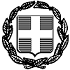 έκδ.1.αναθ.4 ημ/νια έγκρ. 30/9/2014 ΔΥΠ-ΥΠΟ 017 




Ηράκλειο : 05/11/2021 

Αριθμ.πρωτ.: 107276 Προς 

Τα Τακτικά Μέλη κ.κ.: 
Ι.Αναστασάκη, Μ.Καναβάκη, 
Σ.Καλογεράκη-Αρχοντάκη, Θ.Λεμονή, 
Μ.Παττακό, Ν.Γιαλιτάκη, 
Ι.Ψαρρά, Μ.Χαιρέτη, 
Γ.Μανδαλάκη, Γ.Νιωτάκη.
Τα αναπληρωματικά μέλη κ.κ.:
Ε.Παπαδάκη-Σκαλίδη, Α.Πλεύρη, Γ.Μακαρόνα, 
Ν.Μεραμβελλιωτάκη, Ρ.Σενετάκη 
Α.Αθανασάκη, Σ.ΚώνσταΚοινοποίηση. : 
1. κ. Β. Λαμπρινό, Δήμαρχο Ηρακλείου 
2. Αντιδημάρχους Δήμου Ηρακλείου 
3. κ. Γ.Πασπάτη, Πρόεδρο Δ.Σ. 
4. κα. Ε.Στυλιανού,Γενική Γραμματέα Δ.Η. 
5. Προέδρους Δημοτικών Κοινοτήτων Δ.Η. 
6. Δημοτικές Παρατάξεις Σας καλούμε να προσέλθετε την προσεχή Τετάρτη 10 Νοεμβρίου 2021 και ώρα 12:00 σε συνεδρίαση, στο Δημοτικό Κατάστημα, Αγ. Τίτου 1, στην αίθουσα συνεδριάσεων της Επιτροπής Ποιότητας Ζωής (Αίθουσα Βενιζέλου), σύμφωνα με τις Εγκυκλίους του Υπουργείου Εσωτερικών με αριθ.643/24-9-2021 (ΑΔΑ:ΨΕ3846ΜΤΛ6-0Ρ5) και με αριθ.πρωτ.ΔΙΔΑΔ/Φ.69/187 /οικ.20236/25-10-2021 (ΑΔΑ:907746ΜΤΛ6-ΥΟ8), 65η Εγκύκλιο του Υπουργείου Εσωτερικών, (Άρθρο 1 : Συνεδριάσεις συλλογικών οργάνων με φυσική παρουσία χωρίς τον περιορισμό των επτά ατόμων, αποκλειστικά για πλήρως εμβολιασμένους και νοσήσαντες το τελευταίο εξάμηνο τηρουμένων των υγειονομικών μέτρων),  για τη συζήτηση των πιο κάτω θεμάτων, ήτοι:Σας καλούμε να προσέλθετε την προσεχή Τετάρτη 10 Νοεμβρίου 2021 και ώρα 12:00 σε συνεδρίαση, στο Δημοτικό Κατάστημα, Αγ. Τίτου 1, στην αίθουσα συνεδριάσεων της Επιτροπής Ποιότητας Ζωής (Αίθουσα Βενιζέλου), σύμφωνα με τις Εγκυκλίους του Υπουργείου Εσωτερικών με αριθ.643/24-9-2021 (ΑΔΑ:ΨΕ3846ΜΤΛ6-0Ρ5) και με αριθ.πρωτ.ΔΙΔΑΔ/Φ.69/187 /οικ.20236/25-10-2021 (ΑΔΑ:907746ΜΤΛ6-ΥΟ8), 65η Εγκύκλιο του Υπουργείου Εσωτερικών, (Άρθρο 1 : Συνεδριάσεις συλλογικών οργάνων με φυσική παρουσία χωρίς τον περιορισμό των επτά ατόμων, αποκλειστικά για πλήρως εμβολιασμένους και νοσήσαντες το τελευταίο εξάμηνο τηρουμένων των υγειονομικών μέτρων),  για τη συζήτηση των πιο κάτω θεμάτων, ήτοι:1.      Εισήγηση για την οριστική ανάκληση της άδειας ίδρυσης και λειτουργίας κινητού καταστήματος (καντίνα) του κου Νηστικάκη Κων/νου, περιοχή Γιόφυρο
2.      Εισήγηση στην Επιτροπή Ποιότητας Ζωής για την Έγκριση κυκλοφοριακής εξυπηρέτησης Εισόδου - Εξόδου, για έκδοση Οικοδομικής Άδειας για νέο βιοτεχνικό κτίριο με χρήση ξυλουργείου και εμπορικής έκθεσης, επί ανωνύμου Δημοτικής οδού, εκτός σχεδίου πόλης, εκτός Γ.Π.Σ. Ηρακλείου, εκτός ορίων του Οικισμού Φοινικιάς, ιδιοκτησίας Τσιγκένη Κων/νου – Παγωμένου Αναστασίας
3.      Εισήγηση για παραχώρηση γενικής θέσης ΑΜΕΑ επί της Λεωφόρου Ανδρέα Παπανδρέου αρ.8
4.      Διόρθωση των με αριθμό 4 και 5 ορίων στον οικισμό Γούρνες του Δήμου Ηρακλείου1.      Εισήγηση για την οριστική ανάκληση της άδειας ίδρυσης και λειτουργίας κινητού καταστήματος (καντίνα) του κου Νηστικάκη Κων/νου, περιοχή Γιόφυρο
2.      Εισήγηση στην Επιτροπή Ποιότητας Ζωής για την Έγκριση κυκλοφοριακής εξυπηρέτησης Εισόδου - Εξόδου, για έκδοση Οικοδομικής Άδειας για νέο βιοτεχνικό κτίριο με χρήση ξυλουργείου και εμπορικής έκθεσης, επί ανωνύμου Δημοτικής οδού, εκτός σχεδίου πόλης, εκτός Γ.Π.Σ. Ηρακλείου, εκτός ορίων του Οικισμού Φοινικιάς, ιδιοκτησίας Τσιγκένη Κων/νου – Παγωμένου Αναστασίας
3.      Εισήγηση για παραχώρηση γενικής θέσης ΑΜΕΑ επί της Λεωφόρου Ανδρέα Παπανδρέου αρ.8
4.      Διόρθωση των με αριθμό 4 και 5 ορίων στον οικισμό Γούρνες του Δήμου ΗρακλείουΟ ΠΡΟΕΔΡΟΣ 
ΤΗΣ ΕΠΙΤΡΟΠΗΣ ΠΟΙΟΤΗΤΑΣ ΖΩΗΣ 

ΓΕΩΡΓΙΟΣ ΚΑΡΑΝΤΙΝΟΣ
ΑΝΤΙΔΗΜΑΡΧΟΣ Ο ΠΡΟΕΔΡΟΣ 
ΤΗΣ ΕΠΙΤΡΟΠΗΣ ΠΟΙΟΤΗΤΑΣ ΖΩΗΣ 

ΓΕΩΡΓΙΟΣ ΚΑΡΑΝΤΙΝΟΣ
ΑΝΤΙΔΗΜΑΡΧΟΣ 